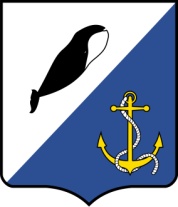 АДМИНИСТРАЦИЯПРОВИДЕНСКОГО ГОРОДСКОГО ОКРУГАПОСТАНОВЛЕНИЕВ соответствии со статьёй 179 Бюджетного кодекса Российской Федерации,Постановлением администрации Провиденского муниципального района от 22.11.2013г № 197 «Об утверждении Порядка разработки, реализации и оценки эффективности муниципальных программ Провиденского муниципального района», Администрация Провиденского городского округаПОСТАНОВЛЯЕТ:1. Утвердить муниципальную программу "Ремонт и реконструкция муниципального имущества Провиденского городского округа в 2019-2021 годах".2.	Обнародовать настоящее постановление на официальном сайте администрации Провиденского городского округа (http://www.provadm.ru).3. 	Настоящее постановление вступаетв силу со дня официального опубликования.4. 	Контроль за исполнением настоящего постановления возложить на Управление промышленной политики, сельского хозяйства, продовольствия и торговли  администрации Провиденского городского округа Чукотского автономного округа (Парамонов В.В.). Глава администрации 						       С.А.ШестопаловПодготовлено:							Парамонов В.В.		Согласовано:							Веденьева Т.Г.									Рекун Д.В.Разослано: дело, Управление финансов,экономики и имущественных отношений, Управление промышленной политики, сельского хозяйства, продовольствия и торговли.Муниципальная программа"Ремонт и реконструкция муниципального имущества Провиденского городского округа в 2019-2021 годах "Провидения2019ПАСПОРТмуниципальной программы"Ремонт и реконструкция муниципального имущества Провиденского городского округа в 2019-2021 годах "(далее – муниципальная программа)1. Приоритеты, цели и задачи муниципальной программыУправление объектами недвижимости, которые используются как для решения вопросов местного значения, предполагает обеспечение собственником надлежащего состояния объектов с точки зрения соответствия техническим и строительным нормам и правилам, обеспечения безопасности объектов для жизни и здоровья людей.Эффективная реализация данной управленческой функции обеспечивается, в том числе, осуществлением плановых работ по капитальному ремонту объектов, их реконструкции и модернизации.Капитальный ремонт общественных зданий, инженерных сетей, объектов коммунального хозяйства – это особый, наиболее сложный и трудоемкий вид строительных работ, который предусматривает проведение электромонтажных, сантехнических и общестроительных работ.Капитальный ремонт включает в себя устранение неисправностей всех изношенных элементов, восстановление и замену их на более долговечные и экономичные, улучшает эксплуатационные показатели. В состав капитального ремонта включаются также работы, по характеру относящиеся к текущему ремонту, но выполняемые в связи с производством капитальных работ.Длительное неосуществление ремонта объектов, несистемный характер ремонтов, неплановый порядок ремонтов создают угрозу разрушения и утраты объектов, снижения их стоимости, значительного возрастания затрат на содержание и приведение их в надлежащее техническое состояние.Следствием этого может являться отсутствие возможности обеспечить муниципальные органы и учреждения необходимым имуществом для осуществления полномочий органов местного самоуправления и предоставления качественных услуг населению.Необходимость реализации программных мероприятий обосновывается обязательствами органов местного самоуправления надлежащим образом обеспечивать исполнение своих полномочий. Состояние объектов коммунальной инфраструктуры свидетельствует о необходимости принятия мер по их реконструкции и модернизации, кроме работ по их капитальному ремонту.Программно-целевой подход позволяет разработать и реализовать комплекс программных мероприятий, взаимосвязанных по спросу и предложению, ресурсам, срокам реализации и исполнителям, направленных на содержание и ремонт муниципального имущества.Программа направлена на достижение такой цели, как поддержание обеспеченности органов местного самоуправления и учреждений Провиденского городского округа объектами, нормативно-техническое состояние которых находится на уровне, необходимом и достаточном для выполнения полномочий по решению вопросов местного значения.Задачей муниципальной программы, направленной на достижение поставленных целей, является обеспечение соответствия технического состояния объектов муниципальной собственности строительным и техническим нормам и правилам.2. Механизм реализации муниципальной программыРеализация Программы осуществляется Управлением промышленной политики, сельского хозяйства, продовольствия и торговли администрации Провиденского городского округа.Реализация мероприятий Программы осуществляется посредствомзакупки товаров, работ, услуг для обеспечения муниципальных нужд в соответствии с действующим законодательством Российской Федерации о контрактной системе в сфере закупок3. Организация управления и контроль за ходом реализации муниципальной программыТекущее управление и контроль за реализацией муниципальной программы осуществляет ответственный исполнитель.В соответствии с порядком, установленным Постановлением администрации Провиденского муниципального района от 22.11.2013г № 197 «Об утверждении Порядка разработки, реализации и оценки эффективности муниципальных программ Провиденского муниципального района» ответственный исполнитель представляет в Управление финансов, экономики и имущественных отношений администрации Провиденского городского округа Чукотского автономного округа:1. Аналитическую информацию о выполнении подпрограмм и мероприятий муниципальной программы по итогам 1 полугодия в срок до 15 июля и по итогам 9 месяцев в срок до 10 октября по установленной Управлением финансов, экономики и имущественных отношений администрации Провиденского городского округа Чукотского автономного округа форме;2. Ежегодно, в срок до 1 февраля года, следующего за отчётным, информацию о ходе реализации муниципальной программы в разрезе каждой подпрограммы и мероприятий по установленной Управлением финансов, экономики и имущественных отношений администрации Провиденского городского округа Чукотского автономного округа форме с пояснительной запиской. Перечень и сведения о целевых индикаторах и показателях муниципальной программы "Ремонт и реконструкция муниципального имущества Провиденского городского округа в 2019-2021 годах "Ресурсное обеспечение муниципальной программы "Ремонт и реконструкция муниципального имущества Провиденского городского округа в 2019-2021 годах "от30 января2019 г.№21п. ПровиденияОб утверждении муниципальной программы "Ремонт и реконструкция муниципального имуществаПровиденского городского округа в 2019-2021 годах"УТВЕРЖДЕНАПостановлением администрации Провиденскогогородского округаот 30 января 2019 года № 21Ответственный исполнитель муниципальной ПрограммыУправление промышленной политики, сельского хозяйства, продовольствия и торговли администрации Провиденского городского округа Чукотского автономного округаСоисполнители муниципальной ПрограммыОтсутствуютПеречень ПодпрограммОтсутствуютЦели муниципальной программыУлучшение нормативно-технического состояния муниципального имущества; Поддержание на уровне, необходимом для решения вопросов местного значения и удовлетворения потребностей населения нормативно-технического состояния муниципальной собственностиЗадачи муниципальной программыОбеспечение соответствия технического состояния муниципальных объектов строительным и техническим нормам;Обеспечение эффективного вложения бюджетных средств в реконструкцию и ремонт объектов муниципальной собственностиЦелевые индикаторы (показатели) муниципальной программыДоля выполненных мероприятий по улучшению нормативно-технического состояния муниципального имуществаСроки и этапы реализации муниципальной Программы2019-2021 годы (без разделения на этапы)Объёмы финансовых ресурсов муниципальнойПрограммыОбщий объём бюджетных ассигнований муниципальной программы составляет 13 987,991 тыс. рублей, из них:за счёт средств местного бюджета – 13 987,991 тыс. рублей, в том числе по годам:     2019 год – 13 987,991 тыс. рублей;2020 год – 0 тыс. рублей;     2021 год – 0 тыс. рублей;Ожидаемые результаты реализации муниципальной ПрограммыСнижение процента износа муниципального имуществаПровиденского городского округа;Количество муниципальных объектов, прошедших текущий/капитальный ремонт и реконструкциюПриложение 1к муниципальной программе "Ремонт и реконструкция муниципального имущества Провиденского городского округа в 2019-2021 годах "№ п/пНаименование показателя (индикатора)Единица измеренияЗначения показателейЗначения показателейЗначения показателейОтветственный исполнитель№ п/пНаименование показателя (индикатора)Единица измерения201920202021Ответственный исполнитель12345691Доля выполненных мероприятий по улучшению нормативно-технического состояния муниципального имущества%100100100Управление промышленной политики, сельского хозяйства, продовольствия и торговли администрации Провиденского городского округаПриложение 2к муниципальной программе "Ремонт и реконструкция муниципального имущества Провиденского городского округа в 2019-2021 годах "N п/пНаименование направления, раздела, мероприятияПериод реализации мероприятий (в том числе по годам)Объем финансовых ресурсов, тыс. руб.Объем финансовых ресурсов, тыс. руб.Объем финансовых ресурсов, тыс. руб.Объем финансовых ресурсов, тыс. руб.Ответственный исполнительN п/пНаименование направления, раздела, мероприятияПериод реализации мероприятий (в том числе по годам)Всегов том числе средства:в том числе средства:в том числе средства:Ответственный исполнительN п/пНаименование направления, раздела, мероприятияПериод реализации мероприятий (в том числе по годам)Всегофедерального бюджетаокружного бюджетаместного бюджетаОтветственный исполнитель12345678Всего по Программе201913 987,991--13 987,991Управление промышленной политики, сельского хозяйства, продовольствия и торговли администрации Провиденского городского округаВсего по Программе20200--0Управление промышленной политики, сельского хозяйства, продовольствия и торговли администрации Провиденского городского округаВсего по Программе20210--0Управление промышленной политики, сельского хозяйства, продовольствия и торговли администрации Провиденского городского округа1Ремонт фасада администртивного здания по ул. Наб. Дежнева д. 8А в пгт. Провидения201913 987,991--13 987,991Управление промышленной политики, сельского хозяйства, продовольствия и торговли администрации Провиденского городского округа1Ремонт фасада администртивного здания по ул. Наб. Дежнева д. 8А в пгт. Провидения20200--0Управление промышленной политики, сельского хозяйства, продовольствия и торговли администрации Провиденского городского округа1Ремонт фасада администртивного здания по ул. Наб. Дежнева д. 8А в пгт. Провидения20210--0Управление промышленной политики, сельского хозяйства, продовольствия и торговли администрации Провиденского городского округа